Najděte 14 výrazů uvedených níže. Zbylá písmena čtená po řádcích tvoří 3 slova, pomocí kterých doplníte tvrzení pod osmisměrkou.
Hledejte tyto výrazy: Pokuste se hledané výrazy přeložit. (po vyškrtání).ЗАВТРАК    КЛЮЧ   КРОВАТЬ   ЛИФТ   НОМЕРА    НОЧЬ   ОБЕД   ОТЕЛЬ   ПОЛОТЕНЦЕ
РЕСЕПШН    ТЕЛЕВИЗОР    УЖИН   ФЕН   ШКАФ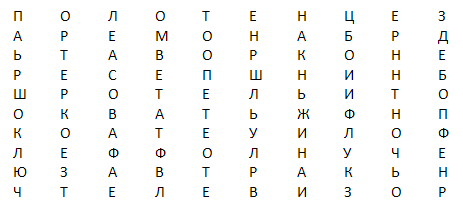 Doplňte tvrzení:В нашем отеле номера можно - ЗАБРОНИРОВАТЬ ПО TЕЛЕФОНУ… …….. V našem hotelu si můžete rezervovat pokoje telefonicky.ЗАВТРАК -snídaně     КЛЮЧ – klíč    КРОВАТЬ - postel   ЛИФТ - výtah   НОМЕРА - pokoje     НОЧЬ - noc   ОБЕД – oběd   ОТЕЛЬ - hotel   ПОЛОТЕНЦЕ – ručníky 
РЕСЕПШН - recepce    ТЕЛЕВИЗОР – televizor   УЖИН  - večeře  ФЕН - fen   ШКАФ - skříňZačátek formuláře